Bundeswehr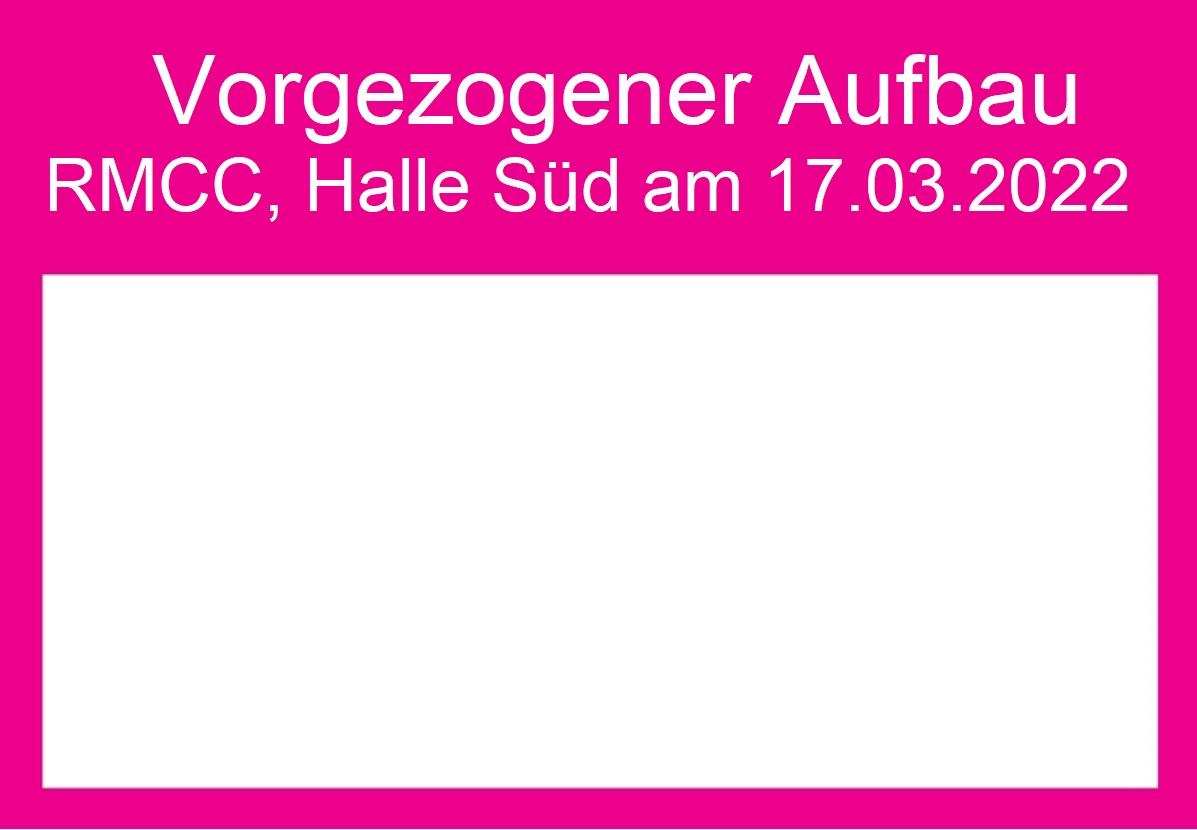 Stand 400Plehn, MatthiasBundeswehr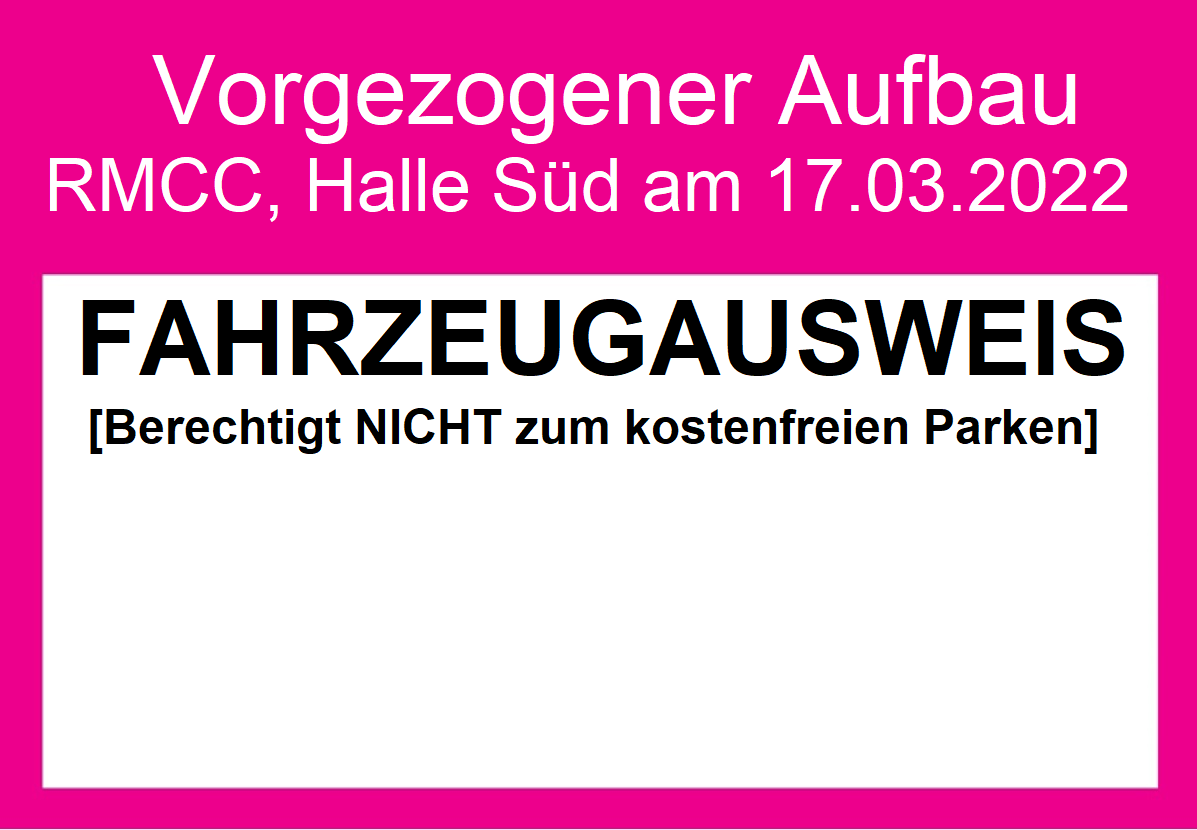 Stand 400